Щгпрргн87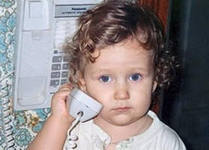 Занятие – беседа  по социально-бытовому ориентированию.« Телефон»Цель занятия:Обогащение представлений детей о мире окружающих предметов и побуждение к совместной творческой деятельности на основе использования информации, полученной на занятии.Задачи:1. Познакомить детей с историей появления и развития телефона, расширять знания о средствах связи.
2. Закрепить правила речевого этикета при общении по телефону, знание номеров телефонов служб экстренной помощи: пожарной, милиции, скорой помощи.
3. Развивать социальные навыки: умение работать в парах, учитывать мнение партнера.
4. Развивать внимание, воображение, память через дидактические игры и упражнения.
5. Воспитывать аккуратность при выполнении работы.А что мы знаем о телефоне? Для чего нужен телефон? Всегда ли были телефоны? Какими были телефоны раньше? Хотите об этом узнать?
Ответы детей. Оборудование: разного вида телефоны.Основная часть:Ребята, я хочу пригласить вас в прошлое телефона..
Давным-давно, когда люди жили в пещерах и одевались в шкуры животных, они не умели говорить, но им приходилось общаться друг с другом. Как вы думаете, они общались при помощи телефона? А как они это делали?
(Ответы детей: жестами, мимикой).
Давайте, и мы попробуем.
Как вы думаете, ребята, легко ли было так общаться? (Ответ детей).
Шло время, люди научились говорить, строили себе жилища, разводили хозяйство и продолжали искать новые способы передачи информации.
Если необходимо было сообщить какую-то новость в другую деревню, люди забирались на высокую гору и разводили костер, позже использовали звуки барабанов, сигнальных труб, колокола. Все узнавали, что произошло какое-то событие, реагировали на это. Удобны ли были эти способы? Почему?
(Ответы детей).Но время шло. И вот был изобретен первый аппарат, он представлял собой две трубки, похожие на воронки, которые соединялись между собой длинным проводом. В одну трубку говорили, другую прикладывали к уху. Этот аппарат назвали «ТЕЛЕФОН». Что необычного для нас в этом телефоне? 
Слово «телефон» означает: первая   «теле» - далеко, вторая часть – «фон» - звук. При помощи этого аппарата звук можно было услышать очень далеко.
Позднее виды телефонов менялись и люди изобрели телефоны с диском, для набора номера, палец вставляли в отверстия на диске, помеченные цифрами и крутили диск. Это было не очень удобно: уставал палец, диск вращался медленно. Поэтому диск заменяли кнопками.  У многих такие телефоны есть и сейчас, но таким аппаратом можно было пользоваться, находясь в помещении, с собой его взять нельзя. Почему? Ученые снова стали думать, как телефон сделать удобным для общения и передачи информации. И вот изобрели мобильный телефон. Почему люди во всем мире пользуются им? (Ответы детей) . 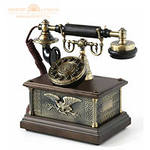 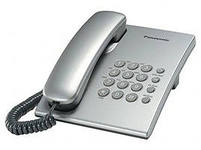 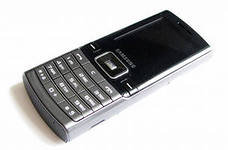 Действительно, мобильный – означает переносной его можно брать с собой и общаться, где бы ты не находился.
Ребята, давайте рассмотрим телефонные аппараты: покажите телефон с диском, кнопочный телефон. В некоторые современные аппараты встроены автоответчики, если нас нет дома человек, который вам звонил, может оставить сообщение для вас.
(Дети и воспитатель рассматривают телефоны).Ребята, а вы умеете правильно разговаривать по телефону?
Предлагаю вам посмотреть сценку «Разговор по телефону».
(Два ребенка показывают инсценировку).-С чего начинать разговор, если звоните вы?-если звонят вам?-какие слова вежливые употребляют при общении?-Как завершать разговор?Ребята, получился ли разговор у детей?  (ответы детей)У каждого телефона есть свой номер. Это помогает нам позвонить именно тому человеку, которому нужно? (ответы детей: номер).
А какие номера должен знать каждый человек в нашей стране?
(Ответ детей: телефоны служб:пожарной службы,    полиции, 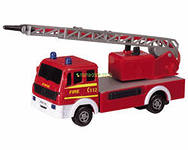 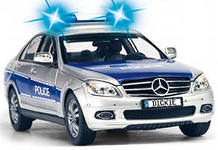  скорая помощь). 03
Ребята, поиграем в игру «Правильный номер» (детям раздаются карточки с номерами 01,02,03  воспитатель показывает картинку  отображающую чрезвычайную ситуацию: пожар и пр., а дети поднимают карточку с соответствующим номером).
Мы повторили важные номера правила общения по телефону. Что вы узнали о телефоне, каким телефон был в прошлом?
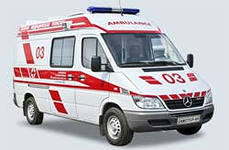 Заключительная часть:Дети, что нового вы сегодня узнали на занятии?
Что было для вас особенно трудным? Как вы справились с трудностями? Приложение: иллюстрации для проигрывания ситуаций.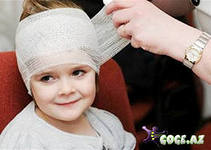 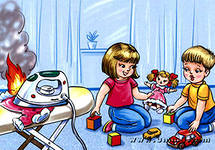 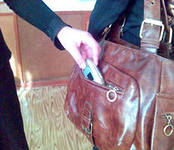 